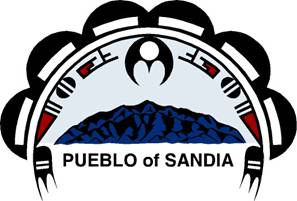 CRIMINAL HISTORY REQUESTPlease verify any Criminal history investigative results in the last ten (10) years for:				Employee Name:	   "Also known as”:        							______________			 Social Security Number:					      Date of Birth: 	Your immediate attention and response regarding this individual is greatly appreciated.  Should you have any questions or concerns, please feel free to contact me at (505) 796-7501 or fax (505) 796-7515.Sincerely,STGC Licensing Technician07/14/2017